Задания  для 5Б класса на 30.04.2020НЕМЕЦКИЙ ЯЗЫК (группа Дворяжкина Е.Ю.)№8 заполнить таблицу по текстам. Таблицу записываем в тетрадь!!!№9 записать в столбик слова, которые вы вставили.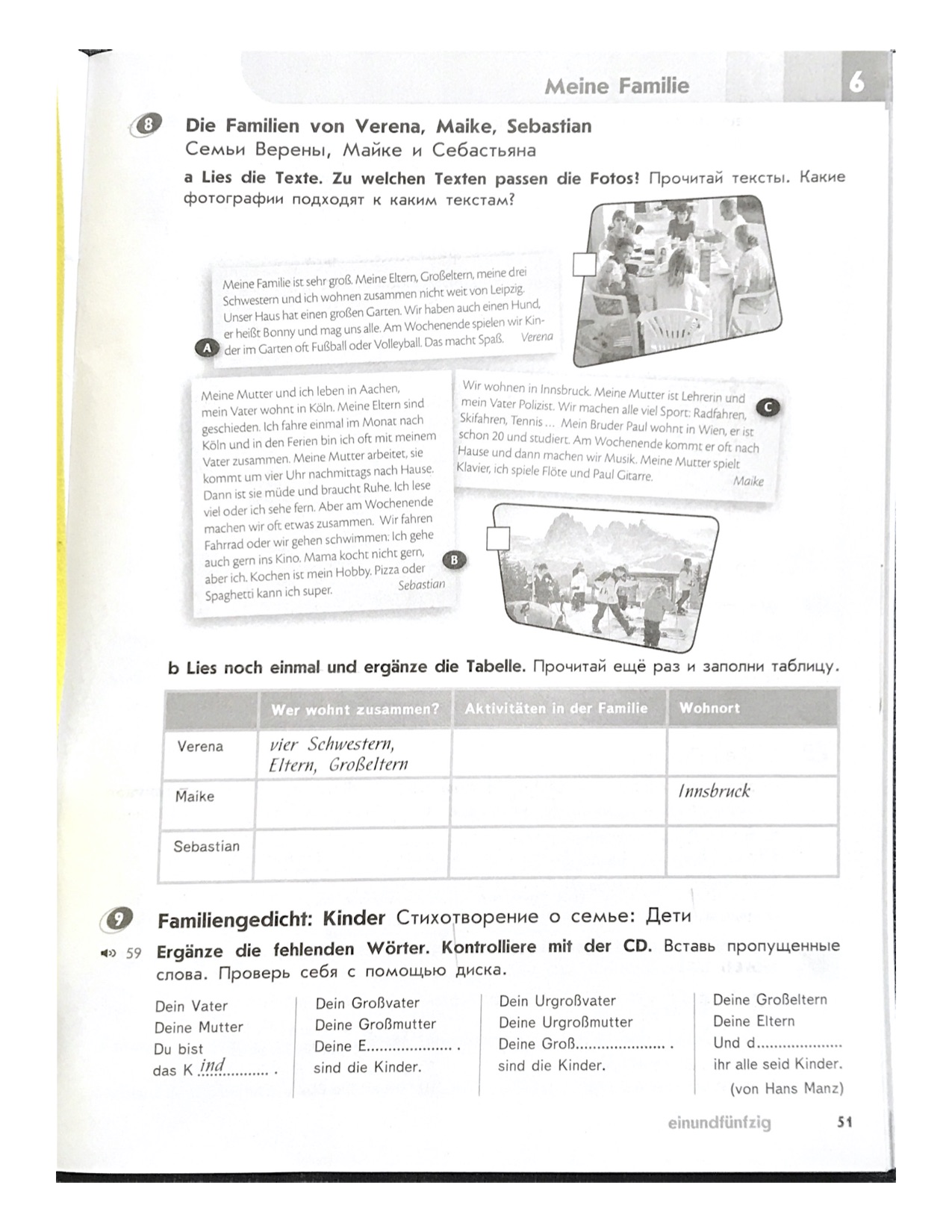 ПредметЗаданиеФорма контроля МатематикаНа сайте  https://resh.edu.ru/ Вкладка «Предметы»- Математика  -5 класс - урок 79 и 80«Координатный луч». Посмотреть  видео «Основная часть». п. 4.18. читать, №№ 1030,1034, Сделать « ЗАДАНИЕ ОТ УЧИТЕЛЯ» (карточка № 15 ) на сайте УЧИ.РУ Родителям направить фотографию  выполненного задания учителю через личное сообщение в социальной сети «Вконтакте»  или на эл. почту o.ryhlova@yandex.ru до 10.00 часов  02.05.2020 годадоступ на сайте до 02.05.2020 годаНемецкий  языкгруппа Дворяжкиной Е.Ю.Выполнить задание  письменно в тетрадь (см. ниже)Прислать на электронную почту учителю distantschool3@yandex.ru30.04.2020 до 19.00Немецкий  языкгруппа Садиловой Т.А.Начинаем изучение новой темы «Was kostet das?» «Сколько это стоит?»Стр. 69. Прочитать названия предметов, перевести на рус. яз. (устно)Стр. 70, упр.1. Прочитать подписи к картинкам, перевести на рус. яз. (устно). Написать предложения в тетради, используя данные словосочетания, глядя на образец (на сером листочке). Не забываем, что глагол в простом нем. предложении стоит на втором месте, в данном упражнении вы будете говорить о себе, при спряжении в 1 л. ед. числа окончание у глагола – е. Например: ich geheФотографии выполненного задания прислать на электронную почту sadilova62@mail.ru.до 10 часов  02.05.2020 года(при отправке  фотографий  убедитесь, что вы написали  свою фамилию и класс). Физическая культураТема «Режим дня»https://resh.edu.ru/subject/lesson/7440/main/261257/ учебник ФК параграф 3Ответить кратко на вопросы:Режим дня- это…Что включает себя режим дня?Составить свой режим дняВыполнять комплекс упражнений «Суставная гимнастика» https://www.youtube.com/watch?v=ZtU4ZfIhIKc&t=306s Ответ на вопрос записать в тетрадь, сфотографировать. Отчет о выполненной работе отправляется родителем личным сообщением через социальную сеть «Вконтакте» https://vk.com/id18819606  или на электронную почту sv-muratova@yandex.ru, не забываем подписывать работы до 02.05.2020 годаРусский язык§118,119. упр.675,677Фотографии выполненного задания прислать на электронную почту kustova.irina@inbox.ruдо 10 часов  30.04.2020 годаМузыкаСлушаем песни Великой Отечественной войны на выбор.https://www.youtube.com/playlist?list=PLRcsjBvLAIvdCJqsiRxCDQPsc7OSAMXl8Отвечаем на вопрос  какая песня понравилась. Почему?Выполненное задание присылаем по электронную почту muzika-v-shkole@yandex.ru  до 04.05.2020 года              